证券代码：000936                证券简称：华西股份                公告编号：2023-005江苏华西村股份有限公司2022年年度报告摘要一、重要提示本年度报告摘要来自年度报告全文，为全面了解本公司的经营成果、财务状况及未来发展规划，投资者应当到证监会指定媒体仔细阅读年度报告全文。所有董事均已出席了审议本报告的董事会会议。非标准审计意见提示□适用 不适用董事会审议的报告期利润分配预案或公积金转增股本预案适用 □不适用是否以公积金转增股本□是 否公司经本次董事会审议通过的利润分配预案为：以 886,012,887为基数，向全体股东每10股派发现金红利0.2元（含税），送红股0股（含税），不以公积金转增股本。董事会决议通过的本报告期优先股利润分配预案□适用 不适用二、公司基本情况1、公司简介2、报告期主要业务或产品简介（一）公司主要业务情况公司主要从事涤纶化纤的研发、生产和销售，石化仓储物流服务。1、涤纶化纤业务公司化纤产品主要为涤纶短纤维，主要产品包括水刺专用涤纶短纤维、半消光涤纶短纤维、有光涤纶短纤维、荧光增白涤纶短纤维等。其中，水刺专用涤纶短纤维主要应用于水刺、针刺等设备，最终产品被广泛应用到卫材、医疗和擦拭，汽车、过滤、皮革和工程基建等领域。半消光涤纶短纤维、有光涤纶短纤维、荧光增白涤纶短纤维主要用于纺织行业，单独纺纱或与棉、粘胶纤维、麻、毛、维纶等混纺，所得纱线用于服饰纺织、家装面料等。2、石化仓储业务公司的石化仓储业务主要由全资子公司华西码头开展。华西码头位于苏、锡、常化工企业中心区，紧邻长江、连接京杭大运河，顺长江而上可直达长江中上游主要城市，地理位置优越，是长三角石化物流基地的重要国际港口口岸。华西码头仓储总容量达30万立方米，可接卸苯类、醇类、酸类等五十多种化工品。经过多年的稳健发展和客户积累，华西码头目前已经成为长江中下游最为成熟的物流仓储企业之一。公司石化物流仓储业务主要为客户提供液态化工品的码头装卸、仓储、驳运中转、管道运输等服务。客户将其采购的化工品存储在公司的储罐中，公司为其提供仓储物流服务并收取服务费。（二）行业发展状况及总体供求趋势根据中国证监会发布的《上市公司行业分类指引》，公司的行业分类为化学纤维制造业（分类代码C28）。2022年国际形势多变，全球市场面临的风险挑战更多样化，经济复苏压力加剧。俄乌冲突导致供应链短缺，供需矛盾进一步激化，化纤聚酯行业的PTA等原燃料价格维持在高位运行，国内企业面临的输入性通胀压力加大。国内市场受经济下行压力加大，消费者信心不足，终端开工率维持在低水平，行业供大于求的局面仍未有实质性改善，“高成本、高库存、低需求、低效益”仍是常态。每一个市场参与者，都切身感觉到了很大的压力。据华瑞CCF统计，2022年国内直纺涤纶短纤维新投产能110万吨，剔除无效产能65万吨，国内直纺涤纶短纤维有效产能在900万吨，同比增长5.26%。产量出现明显下滑，全年产量减少20万吨，总量685万吨，增速下降2.84%。虽然行业处于低景气度周期，但在国家促进消费投资、完善分配格局、提升供给质量、完善市场体系、畅通经济循环的扩大内需战略背景下，在国内相关产业政策的落实、稳健的货币政策及强大的经济发展韧性下，行业运行具备启稳回升的可能，出口有望保持稳定增长。2022年由工业和信息化部、国家发展改革委联合印发《关于化纤工业高质量发展的指导意见》提出：到2025年，规模以上化纤企业工业增加值年均增长5%，化纤产量在全球占比基本稳定。创新能力不断增强，行业研发经费投入强度达到2%，高性能纤维研发制造能力满足国家战略需求。数字化转型取得明显成效，企业经营管理数字化普及率达80%，关键工序数控化率达80%。绿色制造体系不断完善，绿色纤维占比提高到25%以上，生物基化学纤维和可降解纤维材料产量年均增长20%以上，废旧资源综合利用水平和规模进一步发展，行业碳排放强度明显降低。形成一批具备较强竞争力的龙头企业，构建高端化、智能化、绿色化现代产业体系，全面建设化纤强国。由此可见，中国化纤行业将进入高质量发展阶段，科技创新对经济的贡献度将逐步提升，企业将向着提升品质，坚持走绿色制造、节能降碳的可持续发展方向迈进。（三）所属行业情况及公司地位公司所处的化纤行业属于国计民生的基础性行业，行业波动主要受上游原材料、产品供给和下游产品需求等因素影响。产品主要为涤纶短纤维，主要产品包括水刺专用涤纶短纤维、半消光涤纶短纤维、有光涤纶短纤维、荧光增白涤纶短纤维等。其中，水刺专用涤纶短纤维主要应用于水刺、针刺等设备，最终产品被广泛应用到卫材、医疗和擦拭，汽车、过滤、皮革和工程基建等领域。半消光涤纶短纤维、有光涤纶短纤维、荧光增白涤纶短纤维主要用于纺织行业，单独纺纱或与棉、粘胶纤维、麻、毛、维纶等混纺，所得纱线用于服饰纺织、家装面料等。公司短纤产能为40万吨/年，产品上的主要竞争优势是技术创新和产品研发，不断提升差别化纤维品种比重，目前差别化率达85%，部分产品引领行业，行业地位处于前列。公司将继续在差别化、高附加值产品上进一步规划，在一些领域继续扩大占比，同时上下游联动，与下游客户合作，形成利益共享，进一步提高附加值水平。在新品研发上，做到生产一代、研发一代、储备一代。3、主要会计数据和财务指标（1） 近三年主要会计数据和财务指标公司是否需追溯调整或重述以前年度会计数据□是 否单位：元（2） 分季度主要会计数据单位：元上述财务指标或其加总数是否与公司已披露季度报告、半年度报告相关财务指标存在重大差异□是 否4、股本及股东情况（1） 普通股股东和表决权恢复的优先股股东数量及前10名股东持股情况表单位：股（2） 公司优先股股东总数及前10名优先股股东持股情况表□适用 不适用公司报告期无优先股股东持股情况。（3） 以方框图形式披露公司与实际控制人之间的产权及控制关系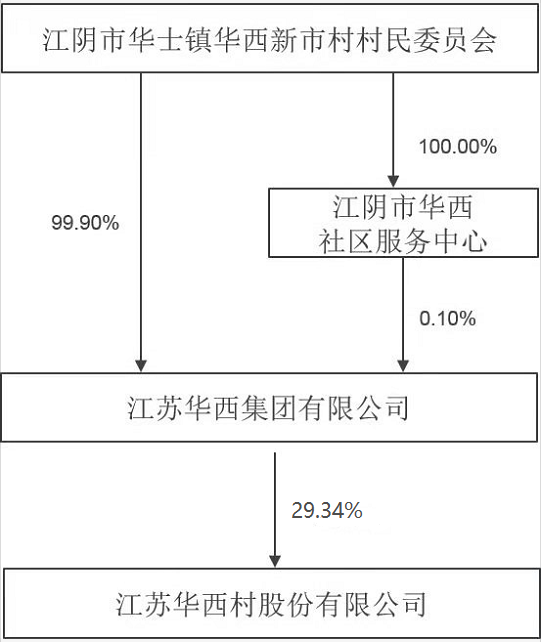 5、在年度报告批准报出日存续的债券情况□适用 不适用三、重要事项不适用。                                                   江苏华西村股份有限公司董事会                                                          董事长：吴协恩                                                          2023年4月27日股票简称华西股份股票代码股票代码000936股票上市交易所深圳证券交易所深圳证券交易所深圳证券交易所深圳证券交易所联系人和联系方式董事会秘书董事会秘书证券事务代表证券事务代表姓名王学良王学良查建玉查建玉办公地址江苏省江阴市华西村南苑宾馆9号楼江苏省江阴市华西村南苑宾馆9号楼江苏省江阴市华西村南苑宾馆9号楼江苏省江阴市华西村南苑宾馆9号楼传真0510-862171770510-862171770510-862171770510-86217177电话0510-862171880510-862171880510-862171490510-86217149电子信箱wangxl@cnhuaxicun.comwangxl@cnhuaxicun.comzhajy@cnhuaxicun.comzhajy@cnhuaxicun.com2022年末2021年末本年末比上年末增减2020年末总资产6,387,934,828.616,723,135,632.50-4.99%8,675,167,428.78归属于上市公司股东的净资产5,048,026,392.935,006,443,695.470.83%4,702,935,119.822022年2021年本年比上年增减2020年营业收入2,927,437,899.702,418,019,870.1921.07%2,355,558,721.43归属于上市公司股东的净利润208,991,042.77341,643,809.00-38.83%-332,742,553.95归属于上市公司股东的扣除非经常性损益的净利润201,304,801.62337,018,294.09-40.27%-65,870,328.13经营活动产生的现金流量净额13,618,249.94-40,354,538.75133.75%141,623,282.14基本每股收益（元/股）0.240.39-38.46%-0.38稀释每股收益（元/股）0.240.39-38.46%-0.38加权平均净资产收益率4.15%7.03%减少了2.88个百分点-6.77%第一季度第二季度第三季度第四季度营业收入671,123,046.63806,267,967.51739,557,993.62710,488,891.94归属于上市公司股东的净利润19,312,322.0779,415,729.0048,923,201.8161,339,789.89归属于上市公司股东的扣除非经常性损益的净利润19,058,536.6379,144,945.9149,100,188.0554,001,131.03经营活动产生的现金流量净额-191,999,840.4699,548,973.63-24,930,479.48130,999,596.25报告期末普通股股东总数57,052年度报告披露日前一个月末普通股股东总数61,933报告期末表决权恢复的优先股股东总数0年度报告披露日前一个月末表决权恢复的优先股股东总数年度报告披露日前一个月末表决权恢复的优先股股东总数0前10名股东持股情况前10名股东持股情况前10名股东持股情况前10名股东持股情况前10名股东持股情况前10名股东持股情况前10名股东持股情况前10名股东持股情况前10名股东持股情况股东名称股东性质持股比例持股数量持股数量持有有限售条件的股份数量持有有限售条件的股份数量质押、标记或冻结情况质押、标记或冻结情况股东名称股东性质持股比例持股数量持股数量持有有限售条件的股份数量持有有限售条件的股份数量股份状态数量江苏华西集团有限公司境内非国有法人29.34%260,000,000.00260,000,000.00质押26,000,000江阴市凝秀建设投资发展有限公司国有法人11.24%99,629,483.0099,629,483.00陈朝晖境内自然人1.51%13,349,306.0013,349,306.00杨光勇境内自然人0.64%5,710,004.005,710,004.00李蓬勃境内自然人0.48%4,229,100.004,229,100.00黄跃境内自然人0.44%3,861,500.003,861,500.00李敏境内自然人0.33%2,920,100.002,920,100.00任海森境内自然人0.29%2,605,700.002,605,700.00王申安境内自然人0.28%2,508,000.002,508,000.00沈加权境内自然人0.28%2,484,755.002,484,755.00上述股东关联关系或一致行动的说明上述股东关联关系或一致行动的说明公司控股股东江苏华西集团有限公司与前十名股东之间不存在关联关系，也不属于《上市公司持股变动信息披露管理办法》中规定的一致行动人。未知其他股东之间是否存在关联关系，也未知是否属于《上市公司持股变动信息披露管理办法》中规定的一致行动人。公司控股股东江苏华西集团有限公司与前十名股东之间不存在关联关系，也不属于《上市公司持股变动信息披露管理办法》中规定的一致行动人。未知其他股东之间是否存在关联关系，也未知是否属于《上市公司持股变动信息披露管理办法》中规定的一致行动人。公司控股股东江苏华西集团有限公司与前十名股东之间不存在关联关系，也不属于《上市公司持股变动信息披露管理办法》中规定的一致行动人。未知其他股东之间是否存在关联关系，也未知是否属于《上市公司持股变动信息披露管理办法》中规定的一致行动人。公司控股股东江苏华西集团有限公司与前十名股东之间不存在关联关系，也不属于《上市公司持股变动信息披露管理办法》中规定的一致行动人。未知其他股东之间是否存在关联关系，也未知是否属于《上市公司持股变动信息披露管理办法》中规定的一致行动人。公司控股股东江苏华西集团有限公司与前十名股东之间不存在关联关系，也不属于《上市公司持股变动信息披露管理办法》中规定的一致行动人。未知其他股东之间是否存在关联关系，也未知是否属于《上市公司持股变动信息披露管理办法》中规定的一致行动人。公司控股股东江苏华西集团有限公司与前十名股东之间不存在关联关系，也不属于《上市公司持股变动信息披露管理办法》中规定的一致行动人。未知其他股东之间是否存在关联关系，也未知是否属于《上市公司持股变动信息披露管理办法》中规定的一致行动人。公司控股股东江苏华西集团有限公司与前十名股东之间不存在关联关系，也不属于《上市公司持股变动信息披露管理办法》中规定的一致行动人。未知其他股东之间是否存在关联关系，也未知是否属于《上市公司持股变动信息披露管理办法》中规定的一致行动人。参与融资融券业务股东情况说明（如有）参与融资融券业务股东情况说明（如有）股东“陈朝晖”通过信用交易担保证券账户持有公司股票13,349,306股。股东“杨光勇”通过信用交易担保证券账户持有公司股票5,710,004股。股东“黄跃”通过普通账户持有公司股票538,000股，通过信用交易担保证券账户持有公司股票3,323,500股。股东“李敏”通过普通账户持有公司股票100股，通过信用交易担保证券账户持有公司股票2,920,000股。股东“任海森”通过信用交易担保证券账户持有公司股票2,605,700股。股东“王申安”通过信用交易担保证券账户持有公司股票2,508,000股。股东“沈加权”通过信用交易担保证券账户持有公司股票2,484,755股。股东“陈朝晖”通过信用交易担保证券账户持有公司股票13,349,306股。股东“杨光勇”通过信用交易担保证券账户持有公司股票5,710,004股。股东“黄跃”通过普通账户持有公司股票538,000股，通过信用交易担保证券账户持有公司股票3,323,500股。股东“李敏”通过普通账户持有公司股票100股，通过信用交易担保证券账户持有公司股票2,920,000股。股东“任海森”通过信用交易担保证券账户持有公司股票2,605,700股。股东“王申安”通过信用交易担保证券账户持有公司股票2,508,000股。股东“沈加权”通过信用交易担保证券账户持有公司股票2,484,755股。股东“陈朝晖”通过信用交易担保证券账户持有公司股票13,349,306股。股东“杨光勇”通过信用交易担保证券账户持有公司股票5,710,004股。股东“黄跃”通过普通账户持有公司股票538,000股，通过信用交易担保证券账户持有公司股票3,323,500股。股东“李敏”通过普通账户持有公司股票100股，通过信用交易担保证券账户持有公司股票2,920,000股。股东“任海森”通过信用交易担保证券账户持有公司股票2,605,700股。股东“王申安”通过信用交易担保证券账户持有公司股票2,508,000股。股东“沈加权”通过信用交易担保证券账户持有公司股票2,484,755股。股东“陈朝晖”通过信用交易担保证券账户持有公司股票13,349,306股。股东“杨光勇”通过信用交易担保证券账户持有公司股票5,710,004股。股东“黄跃”通过普通账户持有公司股票538,000股，通过信用交易担保证券账户持有公司股票3,323,500股。股东“李敏”通过普通账户持有公司股票100股，通过信用交易担保证券账户持有公司股票2,920,000股。股东“任海森”通过信用交易担保证券账户持有公司股票2,605,700股。股东“王申安”通过信用交易担保证券账户持有公司股票2,508,000股。股东“沈加权”通过信用交易担保证券账户持有公司股票2,484,755股。股东“陈朝晖”通过信用交易担保证券账户持有公司股票13,349,306股。股东“杨光勇”通过信用交易担保证券账户持有公司股票5,710,004股。股东“黄跃”通过普通账户持有公司股票538,000股，通过信用交易担保证券账户持有公司股票3,323,500股。股东“李敏”通过普通账户持有公司股票100股，通过信用交易担保证券账户持有公司股票2,920,000股。股东“任海森”通过信用交易担保证券账户持有公司股票2,605,700股。股东“王申安”通过信用交易担保证券账户持有公司股票2,508,000股。股东“沈加权”通过信用交易担保证券账户持有公司股票2,484,755股。股东“陈朝晖”通过信用交易担保证券账户持有公司股票13,349,306股。股东“杨光勇”通过信用交易担保证券账户持有公司股票5,710,004股。股东“黄跃”通过普通账户持有公司股票538,000股，通过信用交易担保证券账户持有公司股票3,323,500股。股东“李敏”通过普通账户持有公司股票100股，通过信用交易担保证券账户持有公司股票2,920,000股。股东“任海森”通过信用交易担保证券账户持有公司股票2,605,700股。股东“王申安”通过信用交易担保证券账户持有公司股票2,508,000股。股东“沈加权”通过信用交易担保证券账户持有公司股票2,484,755股。股东“陈朝晖”通过信用交易担保证券账户持有公司股票13,349,306股。股东“杨光勇”通过信用交易担保证券账户持有公司股票5,710,004股。股东“黄跃”通过普通账户持有公司股票538,000股，通过信用交易担保证券账户持有公司股票3,323,500股。股东“李敏”通过普通账户持有公司股票100股，通过信用交易担保证券账户持有公司股票2,920,000股。股东“任海森”通过信用交易担保证券账户持有公司股票2,605,700股。股东“王申安”通过信用交易担保证券账户持有公司股票2,508,000股。股东“沈加权”通过信用交易担保证券账户持有公司股票2,484,755股。